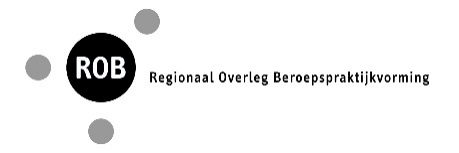 Informatiebrief bij de capaciteitsaanvraag MBOscholen  Regionaal BPVbureau Amersfoort en BPV bureau Utrecht. 2018-2019 Vernieuwde website ROBopstage De nieuwe website Robopstage:  www.robopstage.nl  is gereed. Op de homepage van de website kunt u het volgende vinden:PlazaU kunt rechtsboven in inloggen met uw eigen wachtwoord op plaza bij het tabje: login plaza voor de geplande stages in uw organisatie . Het ROBOnder dit tabje staan alle gegevens van het ROB en de stagebureaus De Scholen Onder het tabje scholen staan de bij het ROB aangesloten scholen. Elke school heeft hier zijn eigen informatie over bereikbaarheid en andere gegevens over BPV- voorbereiding en begeleiding. Mist u zaken laat het ons weten.  De stagebedrijvenOnder het tabje stagebedrijven ziet u alle betrokken stagebedrijven die ook in Plaza een inlog hebben. Wit u meer informatie aanvullen over uw organisatie?  Dat is mogelijk. Wij horen het graag!  ActiviteitenkalenderAan de linkerzijde op de Homepage ziet u een activiteitenkalender met informatie over geplande activiteiten in de regio. Organiseert u zelf een activiteit in de regio waarover u collega’s van samenwerkende zorgorganisaties en/ of scholen wilt informeren dan kunt u dat bij ons melden. Niveau 2 Sinds dit schooljaar 2017-2018 doen de opleidingen niveau 2 de matching op de eigen schoollocatie voor de 1e jaars studenten.Het dossier ‘Dienstverlener’ en ‘Servicemedewerker’ heeft een bredere basis en studenten zijn hierdoor ook in de bedrijven breed inzetbaar. Denk hierbij aan facilitair, schoonmaak, voeding, catering, keuken, linnen, transport, logistiek, administratie, hospitality, gastvrijheid en dienstverlening. Dit zal met name gaan over BPV voor 1e jaars studenten. In de werving van deze BPVplaatsen  vragen wij u naar mogelijkheden te kijken binnen de andere diensten in uw organisatie. Wellicht zijn er andere contactpersonen voor deze stageplaatsen, dan horen wij dat graag. Studenten in het 2e jaar die de uitstroom zorg kiezen worden via het Regionaal BPV bureau aan een stageplaats geholpen.Contactpersonen:Opleiding Servicemedewerker van ROC Midden Nederland, locatie disketteweg, Cindy Ransdorp.Opleiding Dienstverlener van MBO Amersfoort, locatie Leuderweg, Alia Coskunfirat en Romkje Van Florestein Opleiding Dienstverlener ROC Midden Nederland Locatie Vondellaan(Welzijnscollege), Jeannet van Oostveen Blokstages versus lintstages in het 1e leerjaarIn het afgelopen schooljaar, 2016- 2017 zijn we bij MBO  Amersfoort en ROC Midden Nederland gestart met lintstages voor de 1e jaars Verpleegkundigen en Verzorgenden/ maatschappelijke zorg. Het vinden van passende BPV plaatsen heeft de nodige inspanning gevraagd zowel van de zorgorganisaties als van de BPV-bureaus. Dit schooljaar 2017-2018 zijn nu net alle 1e jaars studenten in de lintstage gestart.Op de verschillende locaties zijn er evaluaties uitgevoerd en zorgvuldig afwegingen gemaakt. Voor het schooljaar 2018-2019 is het volgende besloten:In Amersfoort gaan ROC Midden Nederland en MBO Amersfoort alle eerste jaars studenten de BPV in een blokvariant doen van 10 weken gedurende 32 uur per week. Dit sluit aan bij de stages van de HU en het Hoornbeeck die ook dit ritme volgen.In Utrecht wordt voor de eerste jaars studenten van ROC Midden Nederland de lintstage van 16 uur per week voortgezet in het nieuwe schooljaar.  De periodes van de verschillende routes kunt u terugvinden in Plaza.Combinatieopleiding Verzorgende IG en Maatschappelijke Zorg De studenten van de combinatieopleiding VIG/ maatschappelijke Zorg worden bij hun diplomering dubbel gekwalificeerd. Daarvoor is een stageplaats nodig die voor beide opleidingen is erkend. Deze studenten hebben daardoor tijdens hun BPV 2 POK’s waarbij de uren van de BPV voor de helft worden opgevoerd voor de VIG-erkenning en de andere helft voor de MZ-erkenning. 